ПРОЕКТ      40 сессия			                                        от 22 сентября 2022 года         3 созыва				                                                  № 211О внесении изменений в решение Собрания депутатов Ронгинского сельского поселения от 14.07.2015 № 48 «Об утверждении Положения о народных дружинах по охране общественного порядка на территории «Ронгинского сельского поселения» Советского района Республики Марий ЭлВ соответствии с Федеральным законом от 06.10.2003 № 131-ФЗ «Об общих принципах организации местного самоуправления в Российской Федерации», Федеральным законом от 28.06.2022 № 219-ФЗ «О внесении изменений в Федеральный закон «О противодействии легализации (отмыванию) доходов, полученных преступным путем, и финансированию терроризма» и отдельные законодательные акты Российской Федерации», Уставом Городского поселения Советский Советского муниципального района Республики Марий Эл, Собрание депутатов  городского поселения Советский   р е ш и л о:1. Внести в решение Собрания депутатов Ронгинского сельского поселения от 14.07.2015 №48 «Об утверждении Положения о народных дружинах по охране общественного порядка на территории Ронгинское сельское поселение» (далее – постановление) следующее изменение:1.1 в наименовании и пункте 1 слова «Ронгинское сельское поселение» в соответствующем падеже заменить на слова «Ронгинское сельское поселение Советского муниципального района Республики Марий Эл» в соответствующем падеже.2. Внести в Положение о народных дружинах по охране общественного порядка на территории Ронгинского сельского поселения, утвержденное постановлением, следующие изменения:2.1 в наименовании и по тексту слова муниципальное образование «Ронгинское сельское поселение» в соответствующем падеже заменить на слова Ронгинское сельское поселение Советского муниципального района Республики Марий Эл» в соответствующем падеже;2.2. в пункте 1.2 слова «администрации муниципального образования «Ронгинское сельское поселение» заменить на слова «Ронгинское сельское  поселение Советского муниципального района Республики Марий Эл»;2.3. подпункт 4 пункта 3.2 дополнить словами «либо в составляемые в рамках реализации полномочий, предусмотренных главой VII Устава ООН, Советом Безопасности ООН или органами, специально созданными решениями Совета Безопасности ООН, перечни организаций и физических лиц, связанных с террористическими организациями и террористами или с распространением оружия массового уничтожения»;2.4. подпункт 4 пункта 4.3 дополнить словами «либо в составляемые в рамках реализации полномочий, предусмотренных главой VII Устава ООН, Советом Безопасности ООН или органами, специально созданными решениями Совета Безопасности ООН, перечни организаций и физических лиц, связанных с террористическими организациями и террористами или с распространением оружия массового уничтожения»;2.5. в подпункте 5 пункта 9.1 слова «муниципального образования «Ронгинское сельское поселение» заменить на слова «Ронгинское сельское поселение района Республики Марий Эл».3. Настоящее решение вступает в силу с 22.09.2022.4. Обнародовать настоящее постановление и разместить в информационно-телекоммуникационной сети «Интернет» официальный интернет-портал Республики Марий Эл (адрес доступа: mari-el.gov.ru).Глава Ронгинского                                                             Ю.Н.Юрина сельского поселения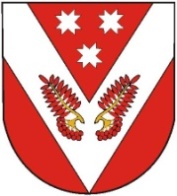 РОССИЙ ФЕДЕРАЦИЙМАРИЙ ЭЛ РЕСПУБЛИКЫСЕСОВЕТСКИЙ МУНИЦИПАЛ РАЙОНЫ РОНГО ЯЛ  ШОТАН ИЛЕМЫН ДЕПУТАТ-ВЛАК ПОГЫНЖО ПУНЧАЛРОССИЙСКАЯ ФЕДЕРАЦИЯРЕСПУБЛИКА МАРИЙ ЭЛСОБРАНИЕ ДЕПУТАТОВ РОНГИНСКОГО СЕЛЬСКОГО ПОСЕЛЕНИЯ СОВЕТСКОГО МУНИЦИПАЛЬНОГО РАЙОНАРЕШЕНИЕ